Allegato GSCHEDA DI ISCRIZIONECorso per Tecnici di Nuoto Pinnato DiFirIl sottoscritto:				_____________________			 NATO/A A 								 IL 	________		C.F. 							 CITTADINANZA 		_______	INDIRIZZO 										_____C.A.P. 			 CITTÀ 						 PROV. 	TEL. 							 FAX 						CELL. 						 E-MAIL 					Tessera FIPSAS n° 				 Scadenza 					Società di appartenenza 									Chiede l’iscrizione al corso per Tecnici di Nuoto Pinnato DiFir in qualità di:                  Allievo aspirante Tecnico 	                            Uditoreche si svolgerà a 					 nel periodo 				Al fine di certificare i titoli richiesti di ammissione, dichiara quanto segue:Possesso del titolo FIPSAS di: __________________________ n° __________oPossesso del titolo di _________________________________ n° __________rilasciato da _____________________________________________________Anno di conseguimento: ___________________________________________Titolo di Studio:  Scuola Media Inf.	 Scuola Media Sup.  LaureaAllega copia di certificazione di idoneità fisica:  SI  NOAllega la lettera di presentazione del Presidente della A.S.D. di appartenenza (solo per gli uditori)Si impegna ad effettuare il saldo della quota entro la data di inizio del corso, presentandone contestuale ricevuta all’organizzatore dello stesso.Dichiara, inoltre, che, nel caso in cui il corso preveda moduli formativi on-line, dispone di strumentazione informatica adatta alla formazione a distanza, nonché di connessione internet adeguata al caso. Dichiara, infine, di essere a conoscenza che tutti i moduli pratici verranno svolti presso la location individuata dalla Società organizzatrice del corso stesso.Data: 								IL PARTECIPANTE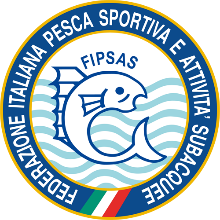 FEDERAZIONE ITALIANA PESCA SPORTIVA ATTIVITÀ SUBACQUEE E NUOTO PINNATO Settore Attività Subacquee e Nuoto Pinnato (Settore Istruzione Tecnica)